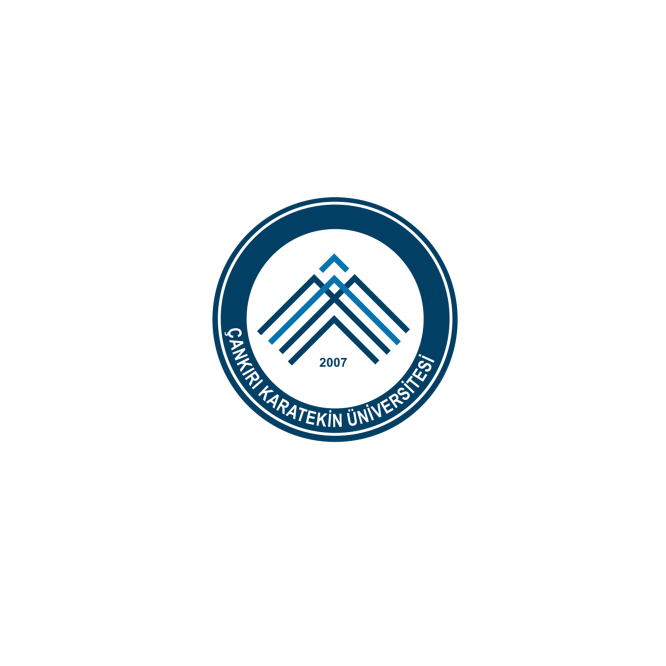 “ÇANKIRI’DA KADIN OLMAK” FOTOĞRAF SERGİSİBaşvuru FormuEser Sahibinin 
Ünvanı/Adı SoyadıKısa ÖzgeçmişiEserin Adı Eser Teknik Bilgileri Yapıldığı yılİletişim için AdresTelefon / E-posta